Exmo(a). Senhor(a)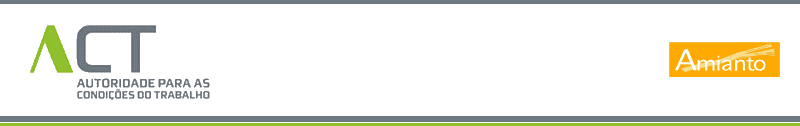 Inspetor(a) Delegado(a) do serviço Inspetivoa)




     -   Assunto: Notificação de atividades com exposição ao amianto
 (nos termos dos artigos 7º e 8.º do Decreto Legislativo Regional nº 12/2009/A, de 28-07)
Data:
  /   /    Ref.

1 - Identificação do empregador

Denominação social
Endereço da sede

Código Postal
     -   Concelho
Local onde se vai desenvolver a atividade
 

Código Postal
     -   

LocalidadeConcelho

Número de identificação fiscal
        


Telefone
        
Fax
        

Correio eletrónico2 - Tipo de amianto









3 - Quantidade de amianto

m2   

m3   


4 - Identificação das atividades










5 - Identificação dos processos aplicados







6 - Número de trabalhadores envolvidos






7 - Data de início dos trabalhos  /   /    8 - Duração dos trabalhos






9 - Medidas preventivas a aplicar para limitar a exposição dos trabalhadores às poeiras de amianto ou de materiais que contenham amianto






10 - Identificação da empresa responsável pela totalidade ou parte das atividades (no caso de ser contratada para o efeito)Denominação social

Endereço da sede


Código Postal
     -   

LocalidadeConcelho

Número de identificação fiscal
        

Telefone
        
Fax
        

Correio eletrónicoCom os melhores cumprimentos,………..………..………..………..………..………..………..………..………..………..………..……….. 

(Assinatura e carimbo)Instruções de preenchimentoInstruções de preenchimentoInstruções de preenchimentoInstruções de preenchimentoInstruções de preenchimentoa) Indicar a morada do Serviço Inspetivo cuja área geográfica de competência abrange o local das atividades com exposição ao amianto.Serviço Inspetivo da HortaRua Conselheiro Medeiros, n.º 189900-144 HORTAirthor@azores.gov.ptServiço Inspetivo de Angra do HeroísmoRua Francisco Ornelas, n.º149700-085 ANGRA DO HEROÍSMOirtah@azores.gov.ptServiço Inspetivo de Ponta Delgada
Rua Dr. José Bruno Tavares Carreiro, s/n, 2.º Andar9500-119 PONTA DELGADAirtpdl@azores.gov.pta) Indicar a morada do Serviço Inspetivo cuja área geográfica de competência abrange o local das atividades com exposição ao amianto.Serviço Inspetivo da HortaRua Conselheiro Medeiros, n.º 189900-144 HORTAirthor@azores.gov.ptServiço Inspetivo de Angra do HeroísmoRua Francisco Ornelas, n.º149700-085 ANGRA DO HEROÍSMOirtah@azores.gov.ptServiço Inspetivo de Ponta Delgada
Rua Dr. José Bruno Tavares Carreiro, s/n, 2.º Andar9500-119 PONTA DELGADAirtpdl@azores.gov.pta) Indicar a morada do Serviço Inspetivo cuja área geográfica de competência abrange o local das atividades com exposição ao amianto.Serviço Inspetivo da HortaRua Conselheiro Medeiros, n.º 189900-144 HORTAirthor@azores.gov.ptServiço Inspetivo de Angra do HeroísmoRua Francisco Ornelas, n.º149700-085 ANGRA DO HEROÍSMOirtah@azores.gov.ptServiço Inspetivo de Ponta Delgada
Rua Dr. José Bruno Tavares Carreiro, s/n, 2.º Andar9500-119 PONTA DELGADAirtpdl@azores.gov.pta) Indicar a morada do Serviço Inspetivo cuja área geográfica de competência abrange o local das atividades com exposição ao amianto.Serviço Inspetivo da HortaRua Conselheiro Medeiros, n.º 189900-144 HORTAirthor@azores.gov.ptServiço Inspetivo de Angra do HeroísmoRua Francisco Ornelas, n.º149700-085 ANGRA DO HEROÍSMOirtah@azores.gov.ptServiço Inspetivo de Ponta Delgada
Rua Dr. José Bruno Tavares Carreiro, s/n, 2.º Andar9500-119 PONTA DELGADAirtpdl@azores.gov.pta) Indicar a morada do Serviço Inspetivo cuja área geográfica de competência abrange o local das atividades com exposição ao amianto.Serviço Inspetivo da HortaRua Conselheiro Medeiros, n.º 189900-144 HORTAirthor@azores.gov.ptServiço Inspetivo de Angra do HeroísmoRua Francisco Ornelas, n.º149700-085 ANGRA DO HEROÍSMOirtah@azores.gov.ptServiço Inspetivo de Ponta Delgada
Rua Dr. José Bruno Tavares Carreiro, s/n, 2.º Andar9500-119 PONTA DELGADAirtpdl@azores.gov.ptObjeto	Notificação de atividades com exposição ao amiantoNotificação de atividades com exposição ao amiantoNotificação de atividades com exposição ao amiantoNotificação de atividades com exposição ao amiantoConteúdoAs atividades no exercício das quais os trabalhadores estão ou podem estar expostos a poeiras de amianto ou de materiais que contenham amianto são objeto de notificação obrigatória à Inspeção Regional do Trabalho; a notificação é renovada sempre que haja modificação das condições de trabalho que implique aumento significativo da referida exposiçãoAs atividades no exercício das quais os trabalhadores estão ou podem estar expostos a poeiras de amianto ou de materiais que contenham amianto são objeto de notificação obrigatória à Inspeção Regional do Trabalho; a notificação é renovada sempre que haja modificação das condições de trabalho que implique aumento significativo da referida exposiçãoAs atividades no exercício das quais os trabalhadores estão ou podem estar expostos a poeiras de amianto ou de materiais que contenham amianto são objeto de notificação obrigatória à Inspeção Regional do Trabalho; a notificação é renovada sempre que haja modificação das condições de trabalho que implique aumento significativo da referida exposiçãoAs atividades no exercício das quais os trabalhadores estão ou podem estar expostos a poeiras de amianto ou de materiais que contenham amianto são objeto de notificação obrigatória à Inspeção Regional do Trabalho; a notificação é renovada sempre que haja modificação das condições de trabalho que implique aumento significativo da referida exposiçãoResponsabilidadeEmpregadorEmpregadorEmpregadorEmpregadorPrazoPelo menos 30 dias antes do início dos trabalhos ou atividadesPelo menos 30 dias antes do início dos trabalhos ou atividadesPelo menos 30 dias antes do início dos trabalhos ou atividadesPelo menos 30 dias antes do início dos trabalhos ou atividadesDisposição legalArtigos 7º e 8.º do Decreto Legislativo Regional nº 12/2009/A, de 28-07Artigos 7º e 8.º do Decreto Legislativo Regional nº 12/2009/A, de 28-07Artigos 7º e 8.º do Decreto Legislativo Regional nº 12/2009/A, de 28-07Artigos 7º e 8.º do Decreto Legislativo Regional nº 12/2009/A, de 28-07